								Włoszczowa, dnia 25.08. 2020  r.AG.2600.7.2020 ZAPYTANIE OFERTOWEna świadczenie usług telekomunikacyjnych telefonii stacjonarnej 
i komórkowej, wirtualnej centrali oraz zakup telefonów komórkowych i tabletów 
dla Starostwa Powiatowego we WłoszczowieI. NAZWA ORAZ ADRES ZAMAWIAJĄCEGOPowiat Włoszczowski – Starostwo Powiatowe we Włoszczowieul. Wiśniowa 10, 29-100 Włoszczowatel. (041) 39 44 950, (41) 39 44 977
fax (041) 39 44 965REGON: 2910 09403, NIP: 609 00 72 293strona internetowa Zamawiającego: http://www.starostwo.wloszczowa.eobip.ple-mail: administracja@powiat-wloszczowa.pl.          II. Tryb udzielenia zamówieniaZamówienie publiczne o wartości poniżej 30 000 euro wobec którego ma zastosowanie  
art. 4 pkt  8  ustawy  z dnia 29 stycznia 2004 r. Prawo zamówień publicznych – (tj. Dz. U.  
z 2019 r.  poz. 1843z późn. zm).III. OPIS PRZEDMIOTU ZAMÓWIENIA1. Przedmiotem zamówienia jest świadczenie usług telekomunikacyjnych telefonii stacjonarnej i komórkowej wraz z przejęciem dotychczasowych numerów telefonicznych,  uruchomienie wirtualnej centrali na dotychczasowym istniejącym numerze, zakup 
i dostawa nowych aparatów telefonicznych komórkowych, aparatu telefonicznego umożliwiającego przełączanie w ramach wirtualnej centrali oraz zakup tabletów 
z abonamentem dla Starostwa Powiatowego we Włoszczowie.2. Szczegółowy przedmiot zamówienia opisany został w załączniku nr 1 do niniejszego zapytania.3. Wykonawca dostarczy do siedziby Zamawiającego na własny koszt i ryzyko zamówiony sprzęt.4. Wykonawca usługi musi zapewnić gotowość do serwisowania i naprawy oferowanych urządzeń oraz zapewnić urządzenia zastępcze na czas naprawy.5.  Wykonawca  zapewni dostarczenie bezpłatnych szczegółowych miesięcznych bilingów 
z przeprowadzonych rozmów z numerów objętych umową w formie elektronicznej. 6.Wykonawca wyznaczy opiekuna handlowego w celu zapewnienia bieżącej obsługi zamówienia drogą e-mailową oraz telefoniczną.7. Wraz z dostawą sprzętu Wykonawca dostarczy również karty SIM do zakupionych urządzeń, a także 20 zapasowych kart SIM.8. Zamawiający wymaga, aby okres obowiązywania umowy wynosił 24 miesiące (2 lata), rozumiane jako 24 pełnych okresów rozliczeniowych za świadczenie usług telekomunikacyjnych w sieci Wykonawcy.  Rozpoczęcie świadczenia usługi zostanie ustalone po wyborze Wykonawcy.9. Termin realizacji umowy, początkowy termin aktywacji sieci, wiąże się z zakończeniem świadczeń dotychczasowych. Po tym terminie na Zamawiającym nie będą ciążyć żadne zobowiązania w stosunku do dotychczasowego dostarczyciela usług. 10. Na Wykonawcy usługi spoczywa ewentualny obowiązek przeniesienia numerów telefonów będących w posiadaniu Zamawiającego do własnej sieci.Procedura przeniesienia nie może powodować utraty jakości świadczonych usług. Przeniesienie do własnej sieci dotychczasowych numerów przydzielonych 
i wykorzystywanych przez Zamawiającego nastąpi bez powodowania przerw w pracy, zgodnie z art. 71 ustawy z dnia 16 lipca 2004 r. Prawo telekomunikacyjne 
(t.j. Dz. U. z 2019 r., poz. 2460 ze zm.) oraz aktualnych aktów wykonawczych. 
Koszt przeniesienia numerów spoczywać będzie na Wykonawcy usług.11. Wykonawca wypowie z ramienia zamawiającego 3 abonamenty telefoniczne, które nie są użytkowane i nie są przedmiotem zamówienia.12. Wykonawca przedstawi propozycję procedur zgłaszania uszkodzonego sprzętu 
do naprawy po podpisaniu umowy. Odbiór uszkodzonego sprzętu zapewni Wykonawca, który będzie odpowiedzialny za sprzęt podczas transportu. Wykonawca udostępni Zamawiającemu, na czas naprawy lub wymiany urządzenia zastępcze o parametrach minimalnych odpowiadającym parametrom użytkowanego urządzenia oddanego do naprawy. 13. Naprawy gwarancyjne uszkodzonych urządzeń będą realizowane przez producenta lub wyznaczony przez niego autoryzowany serwis. 14. Wykonawca dostarczy Zamawiającemu gwarancje producentów na oferowane 
i dostarczone urządzenia  z maksymalnym oferowanym przez producentów okresem ważności. 15. Wykonawca zapewni całodobowy nadzór nad funkcjonowaniem świadczonej usługi 
w okresie trwania umowy oraz umożliwienie całodobowego dostępu do zarządzania usługami i konfiguracją na aktywowanych kartach SIM poprzez aplikację internetową. 16. Wykonawca zapewni ciągłe świadczenie usług – Zamawiający nie będzie obciążony kosztami usuwania zaistniałych awarii mających wpływ na świadczone dla niego usługi. 17. Dodatkowo w czasie trwania umowy Zamawiający może uruchomić jeszcze 
3 aktywacje w ramach zaproponowanej taryfy na tych samych warunkach.IV. TERMIN REALIZACJI ZAMÓWIENIATermin realizacji zamówienia: 24 miesiące od daty podpisania umowy.V. SPOSÓB PRZYGOTOWANIA OFERTYWykonawca ponosi wszystkie koszty związane z przygotowaniem i złożeniem oferty.Oferta musi być sporządzona w języku polskim, napisana pismem maszynowym, komputerowym albo ręcznym w sposób czytelny.Oferta musi być sporządzona zgodnie z niniejszym Zapytaniem ofertowym. Ofertę należy złożyć na Formularzu oferty stanowiącym załącznik nr 2 do niniejszego Zapytania ofertowego.Oferta wraz z załącznikami musi być podpisana przez Wykonawcę lub osobę/osoby upoważnioną/upoważnione do reprezentowania Wykonawcy.Jeżeli osoba/osoby podpisująca/podpisujące ofertę działa/działają na podstawie pełnomocnictwa, to pełnomocnictwo to musi w swej treści jednoznacznie wskazywać uprawnienie do podpisania oferty. Pełnomocnictwo to musi zostać dołączone do oferty (oryginał lub kopia poświadczona za zgodność z oryginałem).Niedopuszczalna jest modyfikacja i zmiana treści Formularza oferty stanowiącego załącznik nr 2 do niniejszego Zapytania ofertowego. Zaleca się, by każda zawierająca jakąkolwiek treść strona oferty była podpisana lub zaparafowana przez Wykonawcę lub osobę/osoby upoważnioną/upoważnione 
do reprezentowania Wykonawcy. Każda poprawka lub zmiana w treści oferty, 
a w szczególności każde przerobienie, przekreślenie, uzupełnienie, nadpisanie, przesłonięcie korektorem itp. powinny być parafowane przez Wykonawcę lub osobę/osoby upoważnioną/upoważnione do reprezentowania Wykonawcy.Na ofertę Wykonawcy składają się następujące dokumenty:wypełniony formularz oferty (wzór formularza stanowi załącznik nr 2 do niniejszego Zapytania),aktualny odpis z właściwego rejestru lub z centralnej ewidencji i informacji 
o działalności gospodarczej, jeżeli odrębne przepisy wymagają wpisu do rejestru lub ewidencji wystawiony nie wcześniej niż 6 miesięcy przed upływem terminu składania ofert,pełnomocnictwo do reprezentowania Wykonawcy, o którym mowa w ust. 5, 
o ile ofertę składa pełnomocnik,zaparafowany wzór umowy, klauzula  RODO.VI.MIEJSCE, TERMIN ORAZ SPOSÓB SKŁADANIA OFERTOfertę wraz z załącznikami należy złożyć do dnia 1 września 2020 r. do godziny 1200 osobiście lub za pomocą operatora pocztowego lub pocztą kurierską na adres: Starostwo Powiatowe we Włoszczowie, ul. Wiśniowa 10, 29-100 Włoszczowa (liczy się data wpływu oferty) z dopiskiem „Świadczenia usług telekomunikacyjnych oraz zakup fabrycznie nowych aparatów telefonicznych – komórkowych, tabletów dla Starostwa Powiatowego we Włoszczowie”.Zamawiający nie rozpatrzy ofert, które wpłyną po  wyznaczonym terminie do ich składania.VII.SPOSÓB OBLICZENIA CENYCena oferty powinna być podana w złotych polskich, liczbowo i słownie z dokładnością do dwóch miejsc po przecinku.Cena podana w ofercie powinna zawierać wszystkie koszty Wykonawcy związane ze świadczeniem przedmiotu niniejszego zapytania ofertowego.VIII. KRYTERIA OCENY OFERTJedynym kryterium w niniejszym postępowaniu jest CENA – 100%IX. ZAMAWIAJĄCY ZASTRZEGA SOBIE PRAWO DO:poprawy w ofercie oczywistych omyłek pisarskich, poprawy oczywistych omyłek rachunkowych, z uwzględnieniem konsekwencji rachunkowych dokonanych poprawek.X. ODRZUCENIE OFERTYZamawiający odrzuci ofertę, w przypadku gdy:a) wykonawca złoży więcej niż jedną ofertę,b) wykonawca złoży ofertę nieobejmującą całość przedmiotu zamówienia,c) wykonawca złoży ofertę po terminie niniejszego Zapytania ofertowego (decyduje data wpływu oferty do Zamawiającego lub otrzymania oferty przez Zamawiającego),d) jej treść nie odpowiada treści Zapytania ofertowego, e) złoży ofertę niepodpisaną przez Wykonawcę lub osobę/osoby upoważnioną /upoważnione do reprezentowania Wykonawcy,f) oferta nie będzie zawierała załączonego pełnomocnictwa w przypadku podpisania jej przez inna osobę niż wykonawca.XI.UNIEWAŻNIENIE POSTĘPOWANIAZamawiający unieważni postępowanie w sytuacji, gdy:nie złożono żadnej oferty niepodlegającej odrzuceniu,cena najkorzystniejszej oferty lub oferta z najniższą ceną przewyższa kwotę, którą Zamawiający zamierza przeznaczyć na sfinansowanie zamówienia, chyba że Zamawiający może zwiększyć tę kwotę do ceny najkorzystniejszej oferty,wystąpiła istotna zamiana okoliczności powodująca, że prowadzenie postępowania lub wykonanie zamówienia nie leży w interesie publicznym, czego nie można było wcześniej przewidzieć,postępowanie obarczone jest niemożliwą do usunięcia wadą,XII. OSOBY UPRAWNIONE DO KONTAKTÓW ZE STRONY ZAMAWIAJĄCEGOOsobami wyznaczonymi do kontaktów ze strony Zamawiającego są:Rafał  Żmuda, tel. 690 137 467, e-mail: informatyk@powiat-wloszczowa.plw godzinach pracy Starostwa Powiatowego we Włoszczowie.Agnieszka Wiśniewska, tel. 504 753 509, e-mail: administracja@powiat-wloszczowa.pl XIII. TERMIN ZWIĄZANIA OFERTĄTermin związania ofertą wynosi 21 dni. Bieg terminu rozpoczyna się wraz z upływem terminu składania ofert.XIV. INFORMACJE DOTYCZĄCE ZLECENIAZamawiający zawiadomi Wykonawcę, którego oferta została oceniona jako najkorzystniejsza.Z Wykonawcą, którego oferta została oceniona jako najkorzystniejsza zostanie zawarta umowa.Jeżeli Wykonawca, którego oferta została wybrana jako najkorzystniejsza, uchyla się od zawarcia umowy, Zamawiający może wybrać ofertę najkorzystniejszą spośród pozostałych ofert bez przeprowadzania ich ponownego badania i oceny.XV. POSTANOWIENIA KOŃCOWENiniejsze postępowanie jest prowadzone w oparciu o postanowienia obowiązującego u Zamawiającego tj. Regulaminu udzielania zamówień publicznych o wartości szacunkowej nieprzekraczającej wyrażonej w złotych równowartości 30 000 euro. Zamawiający ma prawo do unieważnienia niniejszego postępowania w każdym czasie, bądź odstąpienia od realizacji zamówienia w całości lub części, bez podania przyczyny.XVI. ZAŁĄCZNIKISzczegółowy opis przedmiotu zamówienia – zał. nr 1Formularz oferty – zał. Nr 2Szczegółowy opis urządzeń – zał. Nr 3Wzór umowy – zał. Nr 4Klauzula RODO – zał. Nr 5Załącznik nr 1do zapytania ofertowegoSzczegółowy opis przedmiotu zamówieniaPrzedmiotem zamówienia jest:świadczenie usług telefonii stacjonarnej  i komórkowej dla  43 abonamentów (uwzględniając 2 abonamenty na linii analogowej, które będą przeniesione i dołączone do wirtualnej centrali ) w tym:- jednostkowy miesięczny abonament dla telefonów komórkowych  będących dotychczas  w extra strefie firmowej (umożliwiającej połączenia trzycyfrowe wewnętrzne) oraz biznes grupie (to usługa zapewniająca tańsze połączenia między numerami na jednym koncie abonenckim.)  nie może być wyższy niż 25 zł netto,- jednostkowy miesięczny abonament dla telefonów komórkowych  do których przypisano numery stacjonarne będących  dotychczas w extra strefie firmowej oraz biznes grupie nie może być wyższy niż 25 zł netto,- jednostkowy miesięczny abonament dla telefonów komórkowych  będących dotychczas w biznes grupie nie może być wyższy niż 25 zł netto,- jednostkowy miesięczny abonament dla tabletu z dostępem do Internetu z minimalnym pakietem 15 GB  nie może być wyższy niż 10 zł netto z usługą zdalnego nadzoru administracyjnego typu MDM  nie przekraczający kwoty 10 zł netto.uruchomienie  wirtualnej centrali o parametrach podanych w zał. Nr 3 do  niniejszego zapytania,  z liczbą numerów użytkowników  w pakiecie do 
 20 numerów (w tym 2 numerów analogowych) w kwocie nie przekraczającej 160 zł netto miesięcznie,wypowiedzenie 3 numerów,  które nie są wykorzystywane i nie są objęte niniejszym postępowaniem, zapewnienie  w ramach abonamentu bezpłatnego dostępu do Internetu do wszystkich numerów telefonicznych komórkowych  na terenie kraju w ramach pakietu danych – min. 15 GB.,zakup i dostawa nowych aparatów telefonicznych z kartami SIM zgodnie ze szczegółowymi wymaganiami i parametrami technicznymi określonymi w załączniku nr 3 do zapytania ofertowego:- telefon komórkowy Grupa I – 5 szt.,- telefon komórkowy  Grupa II – 28 szt.,- telefon komórkowy Grupa III – 2 szt.zakup 18 tabletów o parametrach podanych w załączniku nr 3 z kartami SiM zgodnie ze szczegółowymi wymaganiami i parametrami technicznymi określonymi w załączniku nr 3 do zapytania ofertowego:zakup aparatu telefonicznego o parametrach podanych w załączniku nr 3 do zapytania ofertowego, który będzie obsługiwał wirtualną centralę, na dotychczasowym numerze. Aparat  będzie umożliwiał m.in. wybór i  przełączanie do numerów wewnętrznych,Dostarczone urządzenia  wraz z akcesoriami oraz karty SIM będą fabrycznie nowe oraz będą posiadały pisemną gwarancję jakości. Wykonawca zapewni odpowiednią konfiguracje i utrzymanie nowo dostarczonych urządzeń przez okres trwania umowy.2.Realizacja zamówienia odbywać się będzie poprzez:zapewnienie dostępu do sieci telefonii komórkowej o zasięgu zgodnym z aktualną mapą zasięgu zapewnianego przez Wykonawcę i publikowaną na jego stronie internetowej z zastrzeżeniem, że zasięg sieci telefonii komórkowej będzie obejmował minimum 95% terytorium RP i będzie realizowany poprzez infrastrukturę stanowiącą własność Wykonawcy. Wykonawca zapewni, jeżeli to możliwe, pełną dostępność sieci w każdych warunkach użytkownikom Zamawiającego wykonującym zadania na terenie kraju, a w szczególności w siedzibie Zamawiającego. Usługa winna być dostępna bez względu na porę dnia. Zaoferowany poziom sygnału ma być wystarczający do:- nawiązania i prowadzenia sesji łącznośności głosowej,- nawiązania i prowadzenia sesji łącznośności video,           - przesyłania wiadomości MMS i SMS,            - przesłania danych „z" i „do" urządzeń abonenckich Zamawiającego za pomocą                         sieci bezprzewodowej, pakietowej transmisji danych,dostosowanie świadczonych usług do wymogów Zamawiającego, w tym: - uruchomienie dedykowanej dla Zamawiającego grupy użytkowników, tzw. Business Grupy (to usługa zapewniająca tańsze połączenia między numerami na jednym koncie abonenckim.), Ekstra Strefy Firmowej(umożliwiających przełączanie wewnętrznych trzycyfrowych numerów w ramach sieci komórkowej) użytkowane dotychczas przez Zamawiającego, - aktywację kart SIM oraz uruchomienie abonamentów z usługami określonymi 
w zapytaniu ofertowym,- nowe karty SIM mają być aktywowane ze względów bezpieczeństwa tylko na wniosek Zamawiającego w formie elektronicznej.zaprogramowanie, aktywowanie i przekazanie Zamawiającemu kart SIM telefonii komórkowej (nazywanych dalej aktywacjami z kartą SIM) w ilościach  określonych 
w zapytaniu ofertowym.dostosowanie rodzaju kart SIM do zakupionych urządzeń,dostarczenie Zamawiającemu fabrycznie nowych urządzeń w  ilościach i w sposób określony w zapytaniu ofertowym. Wszystkie dostarczone urządzenia nie będą zabezpieczone przez Wykonawcę blokadą SIM LOCKcałodobowy nadzór Wykonawcy nad prawidłowym i zgodnym z umową funkcjonowaniem świadczonej usługi w okresie trwania umowy oraz umożliwienie wskazanym pracownikom Zamawiającego całodobowego dostępu poprzez aplikację internetową do zarządzania usługami oraz konfiguracją na aktywowanych kartach SIM,Wykonawca na własny koszt dokona przeniesienia / migracji / dotychczasowych numerów telefonów  i usług w sposób nieprzerwany do  własnej  sieci (nie dopuszcza się zastosowania numerów zastępczych na czas przeniesienia usługi. 
Wszelkie formalności związane z przeniesieniem numerów leżą po stronie Wykonawcy.Wykonawca zapewni, że przeniesienie numeracji nie spowoduje przerwy 
w świadczeniu usług telekomunikacyjnych - dłuższej niż 3 godziny w porze nocnej pomiędzy godziną 000 a 300 zgodnie z rozporządzeniem Ministra Cyfryzacji z dnia 11 grudnia 2018 r. w sprawie warunków korzystania z uprawnień w publicznych sieciach telefonicznych (Dz.U.2018, poz.2324).Wykonawca zobowiązuje się do przyjmowania zgłoszeń w sprawie uszkodzeń terminali abonenta telefonicznie lub drogą elektroniczną w dni robocze pomiędzy 7:30-15:30 oraz dokonania niezwłocznego (nie później niż w czasie 2 godzin) potwierdzenia Zamawiającemu otrzymanego zgłoszenia droga elektroniczną.Ponadto Wykonawca zapewni:bezpłatne połączenia między wszystkimi numerami Zamawiającego używanymi  
w telefonach komórkowych bez limitów czasowych, objęte niniejszym postępowaniem, przy połączeniach krajowych. Bezpłatne połączenia dotyczą również 3 nowo aktywowanych numerów telefonów w razie potrzeby przez Zamawiającego u Wykonawcy. Wykonawca dostarczy jednorazowo do Zamawiającego, pulę 20 sztuk nieaktywnych, dodatkowych kart SIM. Karty te będą aktywowane (np. w przypadku kradzieży lub zagubienia kart SIM dla numerów telefonów objętych niniejszym postępowaniem) po telefonicznym bądź e- mailowym  zgłoszeniu przez Zamawiającego. Aktywacja kart ma nastąpić maksymalnie po 4 godzinach od momentu zgłoszenia.   Wykonawca wskaże stałego „Opiekuna”, dyspozycyjnego przez cały czas trwania  umowy do bieżących kontaktów z wyznaczonym pracownikiem Zamawiającego.Załącznik nr 2do zapytania ofertowegoFORMULARZ OFERTOWYNazwa i adres Wykonawcy:....................................................................................................................................................... NIP ........................................................................ REGON ................................................................. Adres, na który Zamawiający powinien przesyłać ewentualną korespondencję:..................................................................................................................................................................................................................................................................W związku z zapytaniem ofertowym z dnia 25 sierpnia 2020 r., którego przedmiotem jest świadczenie usług telekomunikacyjnych telefonii stacjonarnej i komórkowej wraz 
z przejęciem dotychczasowych numerów telefonicznych, uruchomienie wirtualnej centrali 
na dotychczasowym numerze wraz z jej konfiguracją, zakup i dostawa nowych aparatów telefonicznych komórkowych oraz tabletów dla Starostwa Powiatowego we Włoszczowie przedkładamy ofertę na poniższych warunkach:Łączna wartość oferty wynosi: netto: ………………………………….złsłownie: ………………………………………………………………………………………………….brutto ………………………………….złsłownie: ………………………………………………………………………………………………….podatek VAT ….% ……………..zł.w tym:1.  Oferowana cena jednostkowa miesięcznego abonamentu* dla telefonów komórkowych będących dotychczas w tzw. extra strefie firmowej oraz biznes grupie, 
o których mowa w zał. Nr 1 do zapytania ofertowego ust. 2 pkt 2 netto  ……………..zł (słownie: ……………………………………………………………….)
 brutto: ……………zł (słownie: ……………………………………………………………….) *abonament nie może być wyższy niż 25zł nettodot. 11 numerówRazem wartość usługi brutto świadczonej przez 24 miesiące 
dot. 11 numerów …………………………………..zł2.  Oferowana cena jednostkowa miesięcznego abonamentu* dla telefonów komórkowych do których przypisano numery stacjonarne będących dotychczas w extra strefie firmowej oraz biznes grupie, o których mowa w zał. Nr 1 do zapytania ofertowego ust. 2 pkt 2 netto  …………….zł (słownie: ……………………………………………………………….)
 brutto: …………… zł (słownie: ……………………………………………………………….)dot. 26 numerów* abonament nie może być wyższy niż 25zł nettoRazem wartość usługi brutto świadczonej przez 24 miesiące 
dot. 24 numerów …………………………………..zł3.  Oferowana cena jednostkowa miesięcznego abonamentu* dla telefonów komórkowych będących dotychczas w biznes  grupie,  o której mowa w zał. Nr 1 do zapytania ofertowego  ust. 2 pkt 2netto  ……………..zł (słownie: ……………………………………………………………….)
 brutto: …………… zł (słownie: ……………………………………………………………….)dot. 6 numerów* abonament nie może być wyższy niż 25zł nettoRazem wartość usługi brutto świadczonej przez 24 miesiące 
dot. 6 numerów …………………………………..zł4. Oferowana cena jednostkowa miesięcznej  usługi wirtualnej centrali  zgodnie z zał. 
Nr  3 do zapytania ofertowego …:netto  ……………..zł (słownie: ……………………………………………………………….)
brutto: …………… zł (słownie: ……………………………………………………………….)* abonament miesięczny nie może być wyższy niż 150zł nettoRazem wartość usługi brutto świadczonej przez 24 miesiące 
…………………………………..zł5. Oferowana cena jednostkowa telefonu komórkowego z grupy I  zgodnie z zał. nr 3 do zapytania ofertowego  o nazwie………………………………………………….:netto  ……………..zł (słownie: ……………………………………………………………….)
brutto: ……………zł (słownie: ……………………………………………………………….)Razem wartość brutto 5 sztuk …………………………………..dot. 5 szt. w/w aparatów.6. Oferowana cena jednostkowa telefonu komórkowego z grupy II zgodnie z zał. nr 3 do zapytania ofertowego o nazwie………………………………………………….:netto  …………….zł (słownie: ……………………………………………………………….)
brutto: ……………zł (słownie: ……………………………………………………………….)dot. 28 szt. w/w aparatów.Razem wartość brutto 28 sztuk …………………………………..7. Oferowana cena jednostkowa telefonu komórkowego z grupy III zgodnie z zał. nr 3 do zapytania ofertowego o nazwie………………………………………………….:netto  ……………..zł (słownie: ……………………………………………………………….)
 brutto: ……………zł (słownie: ……………………………………………………………….)dot. 2 szt. w/w aparatów.Razem wartość brutto 2 sztuk …………………………………..8. Oferowana cena zakupu 1 szt.  aparatu telefonicznego wpiętego do wirtualnej centrali, który będzie umożliwiał m.in. wybór i  przełączanie do numerów wewnętrznych zgodnie z zał. nr 3 do zapytania ofertowego o nazwie…………………………………….:netto  ……………..zł (słownie: ……………………………………………………………….)
brutto: ……………zł (słownie: ……………………………………………………………….)9.  Oferowana cena zakupu 1 tabletu zgodnie z zał. nr 3 do zapytania ofertowegoo nazwie………………………………………………….:netto  ……………..zł (słownie: ……………………………………………………………….)
brutto: ……………zł (słownie: ……………………………………………………………….)dot. 18 szt. tabletówRazem wartość brutto 18 sztuk …………………………………..10. Oferowana cena miesięcznego abonamentu* miesięcznego dla 1 tabletu z dostępem do internetu z minimalnym pakietem 15 GB netto  ……………..zł (słownie: ……………………………………………………………….)
brutto: ……………zł (słownie: ……………………………………………………………….)dot. 17 abonamentów* abonament nie może być wyższy niż 25zł nettoRazem wartość brutto 17 abonamentów przez 24 miesiące ………………………………..11. Oferowana miesięczna cena miesięcznego abonamentu* systemu nadzoru administracyjnego typu MDM dla 1 tabletu.netto  ……………..zł (słownie: ……………………………………………………………….)
brutto: ……………zł (słownie: ……………………………………………………………….)dot. 17 abonamentów* abonament nie może być wyższy niż 10zł nettoOkres gwarancji na zakupione aparaty telefoniczne w tym: smartfony, telefony komórkowe oraz tablety wynosi: ………………………………………. miesiące/miesięcy (minimalny okres gwarancji 24 miesiące).Oświadczamy, że:  a) zapoznaliśmy się z warunkami podanymi przez Zamawiającego w zapytaniu i nie wnosimy do nich żadnych zastrzeżeń; b) uzyskaliśmy wszelkie niezbędne informacje do przygotowania oferty i wykonania zamówienia; c) uważamy się za związanych niniejszą ofertą przez okres 21 dni od dnia upływu terminu składania ofert,d) dostawa aparatów telefonicznych, tabletów, centrali oraz kart SIM nastąpi co najmniej 7-dni przed aktywacją usług telekomunikacyjnych. ……………………………..….     podpis i pieczęć oferentaZałącznik nr 3do zapytania ofertowegoI. Szczegółowy opis urządzeń Grupa I – 5 sztuk telefonów komórkowych o parametrach nie gorszych niż:  Zakres częstotliwości – GSM: 850, 900, 1800, 1900 UMTS: 850, 900, 2100 Waga – nie cięższy niż 195 g Wymiary [wys x sz x gr mm] – nie mniejszy niż 163.60 x 75.60 x 9.10 mm Bateria – nie gorsza niż Li-lon 5000 mAhPamięć wbudowana – nie mniej niż 64 GB Karta pamięci – microSD, microSDHC, microSDXC (do 256 GB)Interfejs - ColorOS 6.0.1Procesor — Qualcomm Snapdragon 665, 4x2.00GHz 4x1.80GHz, Liczba rdzeni: 8, GPU: Adreno 610System operacyjny – Android 9.0 PieRodzaj - dotykowy Wyświetlacz – Kolorowy / IPS TFT, 16M kolorów, 720 x 1600 px (6.50") 270 ppi ∼82.5% screen-to-body ratio Pamięć RAM 3 GBOchrona wyświetlacza - Corning Gorilla Glass 3LTE DL 300,00 Mbit/s, LTE UP 50,00 Mbit/sDwie karty SIM (DualSIM)Standard kart SIM - nanoSIM, nanoSIMTryb DualSIM - dual standyDodatkowe funkcje: czytnik linii papilarnychGrupa II – 28 sztuk telefonów komórkowych o parametrach nie gorszych niż: Zakres częstotliwości – GSM: 850 900 1800 1900 UMTS: 900 2100 Waga – nie cięższy niż 124 g Rodzaj – klasyczny barWodo- i pyłoszczelność IP 68 Wymiary [wys x sz x grub mm] – nie mniejszy niż 130.00 x 59.00 x 20.00 mm Max czas rozmów - 2G: 1020 min. (17.0 h), 3G: 540 min. (9.0 h) Max czas czuwania - 2G: 520 h (21.7 dni) Bateria – nie gorsza niż Li-Ion 2500 mAhDwie karty SIM (DualSIM) Wyświetlacz – Kolorowy / TFT, 256k kolorów, 240 x 320 px (2.40") 167 ppiAparat fotograficzny [rozdzielczość matrycy] – nie gorsza niż 2 MP (1600x1200 px ), lampa błyskowa LEDGrupa III – 2 sztuki telefonów komórkowych o parametrach nie gorszych niż: Zakres częstotliwości – GSM: 850 900 1800 1900 UMTS: 900 2100 Waga – nie cięższy niż  201 g Wymiary [wys x sz x gr mm] – nie mniejszy niż 146.60 x 75.90 x 13.95 mmBateria – nie gorsza niż Li-lon 5000 mAhPamięć wbudowana – nie mniej niż 16 GB Pamięc RAM – 2GBKarta pamięci – microSD, microSDHC (do 32 GB)10) Procesor – MediaTek MT6737, zegar procesora: 1.50 GHz, liczba rdzeni: 4, GPU: ARM Mali-T720 MP2 @650 MHz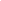 System operacyjny – Android 6.0 MarshmallowWyświetlacz Kolorowy / IPS TFT,16M kolorów, 720 x 1280 px (5.00") 294 ppiOchrona wyświetlacza - Corning Gorilla Glass 3Dwie karty SIM (DualSIM)Standard kart SIM - nanoSIM, nanoSIMTryb DualSIM - dual standyAparat fotograficzy –  nie mniej niż 8 Mpx (3264x2448px) , rozdzielczość video 1920x1080, lampa błyskowa LED,Rodzaj - dotykowy (bez klawiatury)Wodo i pyłoszczelność – IP684. Telefon komórkowy GSM / UMTS 3G, BT, V-PBX o niżej wymienionych parametrach:Parametry techniczne:Współpraca z sieciami komórkowymi na paśmie 900/1800/2100 MHzGniazdo 1 x karty SIM typu Mini SIM 3VGniazdo do słuchawki widełkowej, przewodowej RJ9Gniazdo do słuchawki nagłownej Jack 3,5 mm 4 pin  (stereo)Wyświetlacz podświetlany monochromatyczny: 2,95", 128*64 pixSlot karty pamięci micro SD (obsługuje do 32 GB)Odstęp nośnej: 200KHzMaksymalna moc wyjściowa: 2W @ 900MHzWejście zakres dynamiki: 62 dBCzułość odbioru: <-104 dBmMax odchylenie FRE:土0.1ppmBłąd fazy: <5 ° RMSFRE opcjonalne:> +9 dBc @ 200KHzNapięcie: AC 100-240V 50/60HzAdapter (zasilacz): 5V/1000mA micro USBakumulator 1000 mAh Li-ion (czas czuwania ~140-160 godzin*, czas rozmów ~4-5 godzin*, czad ładowania 2,5-3,5 godziny*zależne od parametrów sieci)Żywotność akumulatora zależna od parametrów sieci GSM i innych warunków ekoWymiary 230/180/125 (mm)Waga 680gCechy aparatu:na biurkowy, wielofunkcyjny na kartę SIMobsługuje sieci komórkowe 3G / GSMczytelne i intuicyjne MENU w Języku Polskim i angielskim,duży, wyraźny, czytelny wyświetlacz z dużą czcionką i jasno-błękitnym podświetleniemwyświetlanie daty, czasu i innych funkcji (sygnał GSM, bateria itp.)bluetooth BT 4.0książka telefoniczna w telefonie 500 pozycjiimport/Export kontaktów vCard (z U Dysku )odbieranie i wysyłanie wiadomości tekstowych SMS programowalne przyciski pamięci szybkiego wybierania (2-9 / M1-M5)wsparcie dla wysokiej jakości usług głosowychrejestrator treści rozmowy (U Dysk )pamięć wewnętrzna U Dysk (66 MB) zarządzanie połączeniami: Odbieranie / Odrzucanie połączeń / Zakańczanie / Call Transfer / Zawieszenie połączeniahistoria połączeń: odebranych i nawiązywanych połączeń / Multi-konferencji / Trójstronne połączeniadioda LED (zielona/czerwona) dla sygnalizacji wiadomości SMS, nieodebranego połączenia, słabej bateriiindywidualne dzwonkiobsługa połączeń alarmowychcall Transfer za pośrednictwem przycisków i menuprezentacja numeru dzwoniącego numeru CLiPfunkcja Baby-CALL (połączenie bez wybrania numeru)zestaw głośnomówiący bez efektu echa !, obsługa słuchawki nagłownej przewodowej (headset)dwutonowe wieloczęstotliwościowe (DTMF) wtórneustawienia głośnościantena wewnętrznabateria Li-ionradio FMzłącze ładowania i komunikacji mikro-USBklawisze funkcyjne i nawigacji MENUwybór operatora (ręczny, automatyczny)restrykcje połączeń przychodzących (Zaufane, Czarna Lista, Biała Lista)duże i wygodne klawisze ABSalarm, kalkulator, kalendarz, notatkabezpieczeństwo: blokada klawiatury, ochrona prywatności (rejestr połączeń, SMS, kontakty, kalendarz), hasło przed włączeniemspecjalna podstawka kątowa do montażu aparatu na biurku lub na ścianieNagrywanie na pamięć wewnętrzną (66 MB) - 3 formaty zapisu od największej do najmniejszej kompresji: .amr .mp3 .wav- (dyktafon, rozmowa telefoniczna)- zapis pliku z nagraniem w postaci opisu: data / godzina / numer telefonu- nagrywanie wszystkich połączeń automatycznie lub wybranych rozmów poprzez wciśnięcie przycisku podczas rozmowy,  37) Obsługa połączenia głosowego w trybie: - Słuchawka widełkowa- Głośnik- Słuchawka nagłowna- Bluetooth BT.5. Tablety w ilości 18 sztuk o parametrach nie gorszych niż:Procesor - HiSilicon KIRIN 659 (4 rdzenie, 2.36 GHz, A53 + 4 rdzenie, 1.70 GHz, A53)Układ graficzny - Mali-T830Pamięć RAM - 3 GB DDR3Pamięć wbudowana - 32 GBTyp ekranu - pojemnościowy, 10-punktowy, IPSPrzekątna ekranu - 10,1"Rozdzielczość ekranu - 1920 x 1200Łączność - Wbudowany modem LTE, Wi-Fi 5 (802.11 a/b/g/n/ac),  Moduł BluetoothNawigacja satelitarna, AGPS, GPS, GLONASSCzujniki, Akcelerometr, Czujnik światła, Czujnik zbliżeniowyzłącza, micro USB - 1 szt., wyjście słuchawkowe - 1 szt., czytnik kart pamięci - 1 szt.Gniazdo kart nanoSIM - 1 szt.,Bateria - Litowo-polimerowa 5100 mAhZainstalowany system operacyjny - Android 8.0 OreoAparat - 2.0 Mpix – przód, 5.0 Mpix – tył, Rozdzielczość nagrywania wideo - FullHD (1920 x 1080), Dołączone akcesoria - zasilaczDodatkowe informacje: wbudowane głośniki stereo, wbudowany mikrofonSzerokość - 243 mm, wysokość 164 mm, grubość 7,8 mm, waga 460 gII. OPIS WYMAGAŃ WIRTUALNEJ CENTRALI TELEFONICZNEJMożliwości konfiguracjiDostępność pakietówMożliwości odnośnie komunikatów głosowychFunkcjonalnościUstawienia funkcjonalności Możliwości AdministratorówMożliwości związane z faksowaniemMożliwości związane z nagraniamiMożliwości związane z raportamiUstawienia użytkownikówMożliwości związane z ankietamiUstawienia Książki AdresowejRaporty audytoweZał. Nr 4  do zapytania ofertowegoUmowa Nr…..zawarta w dniu ……………………..  pomiędzy Powiatem Włoszczowskim – Starostwem Powiatowym we Włoszczowie z siedzibą we Włoszczowie przy ul. Wiśniowej 10 reprezentowanym przez Zarząd Powiatu w imieniu, którego działają: Starosta Włoszczowski – Dariusz Czechowski Wicestarosta – Łukasz Karpińskiz kontrasygnatą Skarbnika Powiatu – Agnieszki Górskiejzwanym dalej  „Zamawiającym”, afirmą……………………………………………………………………………………………………, 
………………………………………….,wpisaną do Rejestru Przedsiębiorców prowadzonego przez……. /Krajowego Rejestru Sadowego, pod numerem ……………..;  reprezentowanym przez:………………………………… zwaną dalej „Wykonawcą”adres do korespondencji: ………………………………………………………………………………..Zamawiający  i Wykonawca zwani są także w treści każdy z osobna „Stroną” lub łącznie „Stronami”.Umowa zawarta w wyniku rozstrzygniętego postępowania na „Świadczenie usług telekomunikacyjnych telefonii stacjonarnej i komórkowej, wirtualnej centrali oraz zakup telefonów komórkowych i tabletów dla Starostwa Powiatowego we Włoszczowie” przeprowadzonego zgodnie 
z art. 4 pkt 8 ustawy z dnia 29 stycznia 2004 r. Prawo zamówień publicznych (tj. Dz. U.  
z 2019 r.  poz. 1843z późn. zm.) w trybie zapytania ofertowego § 11.Przedmiotem umowy jest świadczenie przez Wykonawcę na rzecz Zamawiającego usług telekomunikacyjnych telefonii stacjonarnej komórkowej wraz z przejęciem dotychczasowych numerów telefonicznych,  uruchomienie wirtualnej centrali na dotychczasowym istniejącym numerze, zakup i dostawa nowych aparatów telefonicznych komórkowych, aparatu telefonicznego umożliwiającego przełączanie w ramach wirtualnej centrali oraz zakup tabletów 
z abonamentem dla Starostwa Powiatowego we Włoszczowie.2. Szczegółowy opis przedmiotu zamówienia zawiera zapytanie ofertowe stanowiące załącznik nr 1 do umowy.§ 21. Zakupione telefony komórkowe oraz tablety z kartami SIM oraz zapasowe karty SIM podlegają dostarczeniu na 7 dni roboczych przed rozpoczęciem (aktywacją) usług, jako fabrycznie nowe, 
w komplecie z akcesoriami przewidzianymi przez Producenta wraz z instrukcją obsługi w języku polskim.2. Odbiór sprzętu przez Zamawiającego nastąpi  po jego dostarczeniu przez Wykonawcę,  
w siedzibie Zamawiającego: 29-100 Włoszczowa, ul. Wiśniowa 10 na podstawie podpisanego przez obie strony protokołu odbioru. Z chwilą podpisania protokołu odbioru sprzęt staje 
się własnością Zamawiającego. § 3Realizacja przedmiotu umowy będzie obejmowała okres 24 miesięcy tj. od……2020 r. 
do …… 2022 r.).Od momentu podpisania umowy Wykonawca ma 7 dni na dostarczenie aparatów telefonii komórkowej, tabletów wraz z akcesoriami i kartami SIM.§ 4Przewidywana całkowita wartość umowy wynosi:brutto: .........................................................zł,podatek VAT: ………………………….……złnetto: ……………………………………….. złCeny jednostkowe określające poszczególne zadania określa oferta Wykonawcy stanowiąca załącznik nr 2 do Umowy.W razie zmiany wysokości obowiązujących stawek VAT dotyczących przedmiotu umowy 
w okresie obowiązywania niniejszej umowy, Zamawiający będzie zobowiązany do zapłaty wynagrodzenia uwzględniającego nową, aktualną wysokość stawek  podatku VAT.§ 5Okresem rozliczeniowym jest miesiąc.Wykonawca będzie wystawiał faktury za zrealizowane usługi z dołu, natomiast usługi abonamentowe z góry. Płatność będzie realizowana przelewem na konto Wykonawcy w terminie 14 dni od daty wystawienia faktury VAT przez Wykonawcę, z tym zastrzeżeniem, że Wykonawca zobowiązany będzie do doręczenia faktury Zamawiającemu nie później niż 7 dni po dacie wystawienia faktury VAT, a w razie niezachowania tego terminu, termin płatności wskazany w fakturze VAT zostanie przedłużony o czas opóźnienia.Dane do faktury: Nabywca: Powiat Włoszczowski 29-100 Włoszczowa, ul. Wiśniowa 10, 
NIP 6090072293, Odbiorca: Starostwo Powiatowe we Włoszczowie, ul. Wiśniowa 10.Za dzień zapłaty faktury VAT uważa się dzień obciążenia rachunku bankowego  Zamawiającego. Wykonawca ma prawo do naliczenia odsetek w przypadku nieterminowego uregulowania przez Zamawiającego należności wynikającej z faktury.§ 61.Strony wyznaczają do kontaktów związanych z realizacją umowy następujące osoby:1) po stronie Zamawiającego - …………………….…………….., Tel. ……………….., 
             e-mail …………………………………..2)  po stronie Wykonawcy   - …………….……………………..., Tel. ……………….., 
              e-mail  …………………………………….2. Osoba wskazana przez Wykonawcę w ust. 1 pkt 2, jest jednocześnie stałym Opiekunem 
do bieżących kontaktów z osobą wyznaczoną ze strony Zamawiającego. Opiekun będzie dyspozycyjny w standardowych dniach i godzinach pracy w okresie obowiązywania umowy.§ 7Wykonawca ponosi odpowiedzialność z tytułu rękojmi za wady rzeczy sprzedanej, odpowiednio  w okresie gwarancji udzielonej na zasadach określonych w karcie gwarancyjnej przez producenta telefonów oraz tabletów.Wykonawca, na dostarczony sprzęt udziela gwarancji na okres …….miesięcy lub gwarancji producenta, jeśli okres gwarancji producenta jest dłuższy.Okres gwarancji liczony będzie od daty odbioru sprzętu przez Zamawiającego. W przypadku wymiany sprzętu wadliwego lub uszkodzonego termin gwarancji liczy się od momentu odbioru przez Zamawiającego sprzętu bez wad . w przypadku awarii urządzenia Wykonawca dostarczy do Zamawiającego po jednym urządzeniu 
z każdego rodzaju (spośród zamawianych urządzeń).W trakcie obowiązywania umowy Wykonawca zapewnia na własny koszt i ryzyko transport uszkodzonego i naprawionego urządzenia „do” i „z” siedziby Zamawiającego. § 8Wykonawca ponosi odpowiedzialność za niewykonanie lub nienależyte wykonanie usługi, zgodnie z zasadami określonymi w Regulaminie świadczenia usług stanowiącym załącznik 
do umowy, a w szczególności Wykonawca zapłaci karę umowną w wysokości 1/30 miesięcznej opłaty abonamentowej za każdą pełną dobę przerwy w korzystaniu z usług telekomunikacyjnych. Zamawiający zastrzega sobie prawo do potrącania naliczonych kar umownych z faktur wystawionych przez wykonawcę.Niezależnie od kar wymienionych w ust. 1, gdy szkoda przekracza wysokość kar umownych Stronom przysługuje prawo dochodzenia odszkodowania na zasadach ogólnych Kodeksu Cywilnego.Naliczenie przez Zamawiającego kar umownych zostanie poprzedzone przeprowadzeniem stosownego postępowania reklamacyjnego mającego na celu umożliwienie Wykonawcy niezwłoczne usunięcie uchybień w wykonaniu Umowy oraz ustalenie istnienia przesłanek naliczenia kary umownej.Postępowania reklamacyjne wynikłe w toku realizacji niniejszej umowy będą prowadzone 
na zasadach i warunkach określonych w Rozporządzeniu Ministra Administracji i Cyfryzacji 
z dnia 24 lutego 2014 r. w sprawie reklamacji usługi telekomunikacyjnej (Dz. U. 2014, poz. 284).§ 9W sprawach nieuregulowanych Umową zastosowanie mają przepisy ustawy z dnia 23 kwietnia 1964 r. Kodeks cywilny (t.j. Dz. U. z 2019 r., poz. 1145 ze zm.), ustawy z dnia 16 lipca 2004 r. Prawo telekomunikacyjne (Dz. U. 2019, poz. 2460 ze zm.), Regulamin świadczenia usług telekomunikacyjnych  ze zmianami wynikającymi z umowy. Regulamin określa w szczególności: zakres świadczonych publicznie dostępnych usług telekomunikacyjnych, ze wskazaniem elementów składających się na opłatę abonamentową, zakres obsługi serwisowej, sposób i termin rozwiązania Umowy, zakres odpowiedzialności
 z tytułu niewykonania lub nienależytego wykonania umowy, tryb postępowania reklamacyjnego, sposób uzyskiwania informacji o aktualnym cenniku. Integralną część umowy stanowią następujące załączniki:1) Zapytanie ofertowe,2) Oferta  Wykonawcy,3) Regulamin świadczenia usług telekomunikacyjnych.§ 10Ewentualne sporne kwestie wynikłe w trakcie realizacji niniejszej Umowy Strony rozstrzygać będą polubownie. W przypadku braku porozumienia Stron właściwym do rozpoznania sporów wynikłych na tle realizacji niniejszej umowy jest sąd powszechny właściwy miejscowo dla siedziby Zamawiającego.§ 11Umowę sporządzono w dwóch egzemplarzach, po jednym dla każdej Strony.ZAMAWIAJĄCY:                       					WYKONAWCY:Załącznik nr 5Klauzula informacyjna do zapytania ofertowego Zgodnie z art. 13 ust. 1 i 2 rozporządzenia Parlamentu Europejskiego i Rady (UE) 2016/679 z dnia 27 kwietnia 2016 r. w sprawie ochrony osób fizycznych w związku z przetwarzaniem danych osobowych i w sprawie swobodnego przepływu takich danych oraz uchylenia dyrektywy 95/46/WE (ogólne rozporządzenie o ochronie danych), dalej „RODO”, informuję, że:1) Administratorem Pani/Pana danych osobowych jest Powiat Włoszczowski2) Administrator wyznaczył inspektora ochrony danych, z którym może się Pani/Pan kontaktować we wszystkich sprawach dotyczących przetwarzania danych osobowych oraz korzystania z praw związanych z przetwarzaniem danych, które pozostają w jego zakresie działania. Dane kontaktowe inspektora ochrony danych: inspektor@cbi24.pl lub pisemnie na adres siedziby administratora.3) Pani/Pana dane osobowe będą przetwarzane w celu przeprowadzenia postępowania o udzielenie zamówienia publicznego o wartości szacunkowej poniżej kwoty obligującej do stosowania ustawy Prawo zamówień publicznych. Podstawa prawna: ustawa z dnia 29 stycznia 2004 r. Prawo zamówień publicznych, ustawa z dnia 23 kwietnia 1964 r. Kodeks cywilny, ustawa z dnia 27 sierpnia 2009 r. o finansach publicznych oraz art. 6 ust. 1 lit. c) Rozporządzenia Parlamentu Europejskiego i Rady (UE) 2016/679 z dnia 27 kwietnia 2016 r. w sprawie ochrony osób fizycznych w związku z przetwarzaniem danych osobowych i w sprawie swobodnego przepływu takich danych oraz uchylenia dyrektywy 95/46/WE.4) Pani/Pana dane będą przetwarzane wyłącznie w celach dla których zostały zebrane.5) Dane osobowe będą przechowywane przez okres zgodny z klasyfikacją wynikającą z jednolitego rzeczowego wykazu akt organów powiatów i starostw powiatowych6) Posiada Pani/Pan prawo dostępu do swoich danych osobowych, prawo do ich sprostowania, usunięcia danych, ograniczenia przetwarzania, przenoszenia danych, prawo do wniesienia sprzeciwu wobec przetwarzania danych.7) Przysługuje Pani/Panu prawo wniesienia skargi do organu nadzorczego: Prezesa Urzędu Ochrony Danych Osobowych, adres: ul. Stawki 2, 00-193 Warszawa, tel.: 22 531 03 00, www.uodo.gov.pl8) Podanie Pani/Pana danych  osobowych  jest  wymogiem ustawowym, niezbędnym do wypełnienia obowiązku prawnego ciążącego na administratorze. Niepodanie danych osobowych będzie skutkować odrzuceniem oferty lub wykluczeniem wykonawcy (oferenta) z udziału w postępowaniu.9) Pani/Pana dane nie będą przekazywane do państw trzecich i udostępniane organizacjom międzynarodowym.10) Przy przetwarzaniu Pani/Pana danych osobowych nie będzie użyte zautomatyzowane podejmowanie decyzji, ani profilowanie.…………………………….(czytelny podpis)Karta pamięci – microSD, microSDHC (do 32 GB), Tryb DualSIM  dual standby L.p.Nazwa funkcji Dodatkowe funkcjeSpełnienie warunków
TAK/NIE1.Konfiguracja użytkownikówTak2.Konfiguracja grupTak3.Konfiguracja recepcjiTak4.Konfiguracja faksówTak5.Konfiguracja menuTak6.Konfiguracja dodatkowych numerów głównychTak7. Konfiguracja dostępności TakL.p.Nazwa funkcjiDodatkowe funkcjeSpełnienie warunków
TAK/NIE1.Podstawowe PakietyTak2.Dodatkowe środkiTakL.p.Nazwa funkcjiDodatkowe funkcjeSpełnienie warunków
TAK/NIE1.Definiowanie komunikatów głosowychTak2.Komunikat głosowy: Tekst TTSTak3.Komunikat głosowy: Plik WAVTak4.Nagranie za pomocą telefonuTakL.p.Nazwa FunkcjiDodatkowe funkcjeSpełnienie warunków
TAK/NIE1.Konfiguracja Numeru Wewnętrznego Numer główny Zapowiedzi głosowej zrealizowany w oparciu o numer komórkowy lub stacjonarnyTak2.Konfiguracja bloku WewnętrznyMożliwość odebrania połączenia z Zapowiedzi Głosowej za pomocą telefonu komórkowego, telefonu IP, telefonu analogowego połączonego z bramką  SIP, aplikacji softphone.Tak3.Sekcja Dostępność numeruPrzekierowanie połączeń w telefonie IP i telefonie komórkowym Tak4.Sekcja KomunikatBiuro Obsługi KlientaTak5.Sekcja ZajętyUsługa Zespół MobilnyTak6.Sekcja Nie Odpowiada Możliwość Selektywnego Przekierowania PołączeńTak7.Sekcja Brak reakcjiMożliwość Dzwonienia sekwencyjnegoTak8.Sekcja Liczba powtórzeń Możliwość Dzwonienia JednoczesnegoTak9.RecepcjaUsługa „Numer Stacjonarny w Komórce”Tak10.Konfiguracja RecepcjiZestaw Sekretarsko – DyrektorskiTak11.Sekcja główna (Recepcja)Biała i Czarna ListaTak12.Sekcja Dodatkowe Numery Główne (Recepcja)Bezpłatne przekazanie połączenia z numeru wiodącego do dowolnego Uczestnika Mobilnego ZespołuTak13.Sekcja CzłonkowieZapowiedź powitalnaTak14.Sekcja Ustawienia recepcjiRaporty per numer BOK zawierające:
Liczbę przychodzących połączeń
Liczbę połączeń oczekujących
Średni czas połączenia a AgentemŚredni czas w kolejce
Średnią liczbę zajętych Agentów
Średnią liczbę agentów wylogowanych
Średni czas wstrzymania przed utratą połączeniaTak15.Sekcja Nieaktywna (Grupa)Raporty per Agent zawierające:
Liczbę połączeń odebranych przez każdego Agenta
Średni czas rozmowy każdego Agenta
Ilość czasu, przez który Agent był wylogowany
Ilość czasu, przez który Agent był zajęty 
Ilość czasu, przez który Agent był zalogowany i bezczynny
Liczbę połączeń nieodebranych przez AgentaTak16.Sekcja Recepcjoniści nieaktywniDostępność pod wieloma numerami (w tym pod numerami innych operatorów)Tak17.Sekcja Tło dźwiękowe(Grupa)Możliwość konfiguracji Telefonu IP Tak18.Sekcja Czarna Lista (Grupa)Łączenie mikrousługTak19.Przekierowania PołączeńTak20.Konfiguracja Przekierowań połączeńTak21.Sekcja Dodatkowe Numery Główne (Przekierowania Połączeń)Tak22.Sekcja Koniec rozmowyTak23.Sekcja Zajęty oraz Nie odpowiadaTak24.GrupaTak25.Konfiguracja GrupyTak26.Sekcja Główna (Grupa)Tak27.Sekcja Dodatkowe Numery Główne (Grupa)Tak28.Sekcja CzłonkowieTak29.Sekcja Ustawienia GrupyTak30.Ustawienie aktywności danej GrupyTak31.Ustawienie Nagrywanie połączeń w GrupieTak32.Ustawienie Algorytmu wyboru konsultantaTak33.Ustawienie limitu czasu oczekiwania na połączenie z danym konsultantemTak34.Zablokowanie użytkownika nie odbierającego połączeńTak35.Ustawienie limitu czasu oczekiwania dzwoniącego w kolejceTak36.Sekcja Nieaktywna (Grupa)Tak37.Sekcja Tło dźwiękowe (Grupa)Tak38.Sekcja Czarna lista (Grupa)Tak39.Warunkowe Przekierowanie połączeńTak40.Konfiguracja Warunkowego przekierowania połączeń w panelu konfiguracji FunkcjonalnościTak41.Sekcja Dodatkowe Numery Główne (Warunkowe Przekierowanie Połączeń)Tak42.Sekcja Czas Tak43.Warunkowe przekierowanie połączeń: obsługa kalendarzaTak44.Sekcja Numeru dzwoniącegoTak45.Sekcja akcje (Warunkowe Przekierowanie połączeń)Tak46.Komunikat OkazjonalnyTak47.Konfiguracja Komunikatu OkazjonalnegoTak48.Sekcja Dodatkowe Numery Główne Tak49.Sekcja Komunikat (Komunikat Okazjonalny)Tak50.Sekcja Akcje (Komunikat Okazjonalny)Tak51.MenuTak52.Konfiguracja Menu w panelu konfiguracji Funkcjonalności Tak53.Sekcja Dodatkowe Numery Główne (Menu)Tak54.Sekcja Komunikat (Menu)Tak55.Sekcja Akcje (Menu)Tak56.Sekcja Brak Reakcji (Menu)Tak57.Sekcja Zajęty (Menu)Tak58.Sekcja Nie odpowiada (Menu)Tak59.Sekcja Zły wybórTak60.Sekcja Liczba powtórzeń Tak61.Graficzna konfiguracja MenuTak62.Wywołaj SerwerTak63.Ustawienia ogólneTak64.Tryb sterowania i odpowiedzi Tak65.Sekcja Dodatkowe Numery Główne (Wywołaj Serwer)Tak66.Konfiguracja Połączenia (Wywołaj serwer)Tak67.Konfiguracja sterowania Tak68.Sterowanie za pomocą koduTak69.Sterowanie za pomocą numeru dzwoniącegoTak70.Konfiguracja odpowiedzi Tak71.Odpowiedź w postaci w odczytu komunikatu tekstowegoTak72.Odpowiedź w postaci wyboru akcji Tak73.FaksFaksTak74.Konfiguracja Faksu Konfiguracja Faksu Tak75.Sekcja Dodatkowe numery główne (Faks)Sekcja Dodatkowe numery główne (Faks)Tak76.Umieszczenie faksu na schemacie WCOUmieszczenie faksu na schemacie WCOTak77.Konfiguracja użytkownika Konfiguracja użytkownika Tak78.Sortowanie i wyszukiwanie użytkowników na zakładce funkcjonalności Sortowanie i wyszukiwanie użytkowników na zakładce funkcjonalności Tak79.Konfiguracja właściwości UżytkownikaKonfiguracja właściwości UżytkownikaTak80.Obsługa połączeń przychodzących bezpośrednio Obsługa połączeń przychodzących bezpośrednio Tak81.Transfer połączeńTransfer połączeńTak82.Transfer połączeń przychodzących bezpośrednioTransfer połączeń przychodzących bezpośrednioTak83.Prezentacja numerem głównym Prezentacja numerem głównym Tak84.Czarne Listy Czarne Listy Tak85.Rola Rola Tak86.Graficzne przedstawienie uprawnieńGraficzne przedstawienie uprawnieńTak87.Konfiguracja komunikatów dla UżytkownikaKonfiguracja komunikatów dla UżytkownikaTak88.Komunikat dla użytkownika: ZajętyKomunikat dla użytkownika: ZajętyTak89.Komunikat dla użytkownika: Nie odpowiadaKomunikat dla użytkownika: Nie odpowiadaTakL.p.Nazwa funkcjiSpełnienie warunków
TAK/NIE1.Numer WewnętrznyTak2.Dodatkowy Numer Główny Tak3.Podstawowy Numer Główny Tak4.Łączenie CentralekTak5.Nagrywanie PołączeńTak6.Archiwizacja nagrań Tak7.Komunikat spersonalizowanyTak8.Konfiguracja komunikatu spersonalizowanego dla użytkownikaTak9.Zapamiętywanie Konfiguracji komunikatu spersonalizowanego użytkownikaTak10.Czarne ListyTak11.ROD – Nagrywanie na żądanie Tak12.SOD – Oświadczenie do nagrywaniaTak13.Schemat centralkiTak14.Menu kontekstoweTak15.PrzyciskiTak16.Poukładaj elementyTak17.UstawieniaTak18.Orientacja SchematuTak19.Przeciąganie elementówTak20.Ile poziomów drzewa pokazać?Tak21.Wyświetlaj etykietki połączeńTak22.Wyświetlaj nazwy elementówTak23.Przesuwanie schematuTak24.Wyświetl wybraną gałąź podwójnym kliknięciemTak25.Automatyczne dostosowanie rozmiaruTak26.Automatycznie wysuwaj panel konfiguracji funkcjonalnościTak27.Cofnij zmianyTak28.Zapisz zmianyTak29.Zaktualizuj KonfiguracjęTak30.Zapisanie wszystkich zmian jednym przyciskiemTakL.p.Nazwa funkcjiSpełnienie warunków
TAK/NIE1.Zarządzanie Administratorami Tak2.Administrator: konfiguracja konta Tak3.Administrator: konfiguracja ról dodatkowego administratora i zaawansowanego użytkownikaTak4.Administrator: Role dostępowe:Tak5.Rola użytkownika faksu Tak6.Rola Użytkownika raportów Tak7. Rola administratora nagrańTak8.Rola użytkownika nagrańTak9.Modyfikacja danych administratoraTak10.Możliwość usuwania konta administratora Tak11.Możliwość odnowienia uprawnień dostępu do nowych nagrań po przegenerowaniu kluczy szyfrującychTakL.p.Nazwa funkcjiSpełnienie warunków
TAK/NIE1.Zarządzanie Faksami Tak2.Procedura odbioru faksów Tak3.Procedura wysyłania faksówTak4.Ponawianie faksówTak5.Możliwość konfiguracji dostarczenia faksu TakL.p.Nazwa FunkcjiSpełnienie warunków
TAK/NIE1.Zarządzanie nagraniamiTak2.Odsłuchiwanie i pobieranie nagrańTak3.Nadawanie tagówTak4.Nadawanie tagów USSDTak5.Filtrowanie nagrańTak6.Usuwanie nagrańTak7. Automatyczne usuwanie nagrańTakL.p.Nazwa FunkcjiSpełnienie warunków
TAK/NIE1.Przeglądanie raportów w formacie PDF i CSVTak2.Generowanie RaportówTak3.Cykl życia raportu Tak4.Nazwa raportuTak5.Ograniczenia w generowaniu raportówTak6.Automatyczne kasowanie starych raportówTak7.Raporty cykliczneTak8.Opis raportówTak9.Połączenia przychodzące do wirtualnej centralki Orange + zlecenie raportuTak10.Liczba połączeń na poszczególnych funkcjonalnościach + zlecenie raportuTak11.Połączenia przychodzące do Wirtualnej Centralki Orange (szczegółowo) + zlecenie raportuTak12.Połączenia przekierowane z Wirtualnej Centralki Orange + zlecenie raportuTak13.Rozkład połączeń przekierowanych na różne numery wewnętrzne oraz transferów + zlecenie raportuTak14.Liczba użyć Numerów głównych + zlecenie raportuTak15.Statusy użytkowników – zdarzenia + zlecenie raportuTak16.Statusy użytkowników – łączny czas + zlecenie raportuTak17.Nagrane połączenia + zlecenie raportuTak18.Nagrane połączenia (szczegółowo) + zlecenie raportuTak19.Pobrane pliki + zlecenie raportuTak20.Wychodzące transmisje faks + zlecenie raportuTak21.Połączenia z użyciem stanowiska Asystenta + zlecenie raportuTak22.Połączenia z użyciem prezentacji numerem głównym Wirtualnej Centralki Orange + zlecenie raportuTak23.Liczba odebranych i wysłanych faksów + zlecenie raportuTak24.Statystyki ankiety + zlecenie raportuTak25.Ankiety + zlecenie raportuTak26.Zarządzanie nagraniami + zlecenie raportuTak27.Transfery połączeń + zlecenie raportuTakL.p.Nazwa funkcjiSpełnienie warunków
TAK/NIE1.Zarządzanie Użytkownikami Tak2.Eksport Użytkowników do pliku tekstowego CSVTak3.Import Użytkowników z pliku tekstowego CSV (przygotowanie pliku, importowanie użytkowników, usuwanie zaimportowanych użytkowników z WCOTak4.Wyszukiwanie w oknie zarządzania użytkownikamiTak5.Import komunikatów spersonalizowanych – CSVTak6.Import Komunikatów spersonalizowanych – ZIPTak7. Export komunikatów spersonalizowanychTak8.Podsumowanie Statusów użytkownikówTakL.p.Nazwa funkcjiSpełnienie warunków
TAK/NIE1.Sklep z możliwością kupna ankietyTak2.Zarządzanie ankietamiTak3.Definiowanie ankietyTak4.Definicja pytań do ankietyTak5.Nagrywanie opiniiTak6.Pliki PDF z definicją ankiety z możliwością pobraniaTakL.p.Nazwa funkcjiSpełnienie warunków
TAK/NIE1.Wyszukiwanie kontaktów Tak2.Zarządzanie wpisami Tak3.Dodawanie kontaktów Tak4.Modyfikacja kontaktówTak5.Usuwanie kontaktów Tak6.Import i eksport kontaktówTakL.p.Nazwa FunkcjiSpełnienie warunków
TAK/NIE1.Przeglądanie standardów logów audytowychTak2.Przeglądanie rozszerzonych logów audytowychTak3.Filtrowanie raportów audytowychTak4.Eksport raportów audytowejTak